NOT: SONUÇ VERME SÜRELERİ NUMUNE KABULDEN SONRAKİ ORTALAMA ÇALIŞMA SÜRELERİDİR. YOĞUNLUĞA BAĞLI OLARAK ÇALIŞMA SÜRELERİ BELİRTİLEN SONUÇ VERME SÜRELERİNİ GEÇEBİLİR.        *BURUCELLA TESTLERİNDE POZİTİFLİK OLMASI HALİNDE SONUÇLAR ERTESİ GÜN ÇIKACAKTIR. SÜRE, GEREK DUYULDUGUNDA BELİRTİLENDEN DAHA UZUN SÜREBİLİR.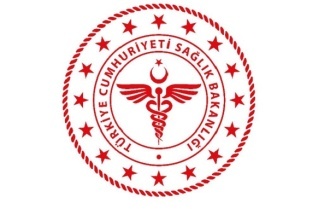 T.C.SAĞLIK BAKANLIĞISilopi İlçe Devlet HastanesiPOLİKLİNİK HASTALARININ TAHLİL SONUÇLARININ ÇIKMA SÜRELERİYayın Tarihi:21.02.2018T.C.SAĞLIK BAKANLIĞISilopi İlçe Devlet HastanesiPOLİKLİNİK HASTALARININ TAHLİL SONUÇLARININ ÇIKMA SÜRELERİRevizyon Tarihi:11.02.2020T.C.SAĞLIK BAKANLIĞISilopi İlçe Devlet HastanesiPOLİKLİNİK HASTALARININ TAHLİL SONUÇLARININ ÇIKMA SÜRELERİRevizyon No:003T.C.SAĞLIK BAKANLIĞISilopi İlçe Devlet HastanesiPOLİKLİNİK HASTALARININ TAHLİL SONUÇLARININ ÇIKMA SÜRELERİDoküman No:SDH/BL.L/041Sayfa No:1/1SIRA NOTETKİK ADIPOLİKLİNİK SONUÇ ÇIKMA SÜRESİ1BİYOKİMYA3 SAAT SONRA2HEMOGRAM1 SAAT SONRA3İDRAR TAHLİLİ1 SAAT SONRA4KOAGULASYON1 SAAT SONRA5SEDİMENTASYON3 SAAT SONRA6TROPONİN1 SAAT SONRA7KAN GAZI30 DK SONRA 8HORMON - ELİZA4 SAAT SONRA9GAİTA1 SAAT SONRA10BRUCELLAAYNI GÜN SAAT 14:00 DA VEYA ERTESİ GÜN 14:00DA*HAZIRLAYN KONTROL EDENONAYLAYAN